План работы отряда 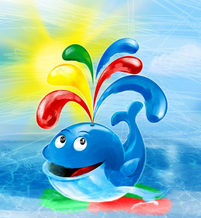 16 июня (четверг)День 16Полуостров«Шуты и скоморохи»9.30Минутка здоровья «Смех – великий лекарь!» Инструктаж по ПДДВоспитатели16 июня (четверг)День 16Полуостров«Шуты и скоморохи»11.00Игровая программа «Нам без шуток – никуда!»Воспитатели, работники ДК16 июня (четверг)День 16Полуостров«Шуты и скоморохи»15.30КТД «Русская народная игрушка»Воспитатели16 июня (четверг)День 16Полуостров«Шуты и скоморохи»17.00Игры на свежем воздухеВоспитатели